 ПРОТОКОЛ ОТ ЗАСЕДАНИЕ НА ОКБДП ПЕРНИК 13.06.2022 г.Днес, 13.06.2022г., се проведе редовно присъствено заседание на ОКБДП Перник.На заседанието присъстваха/взеха участие:Председател: г-н Кирил Стоев – областен управител на област-ПерникЗам. председател: г-жа Ива Борисова - заместник областен управител на област- Перникг-жа Елена Иванова – гл. секретар на област – Перникг-жа  Изабела Борисова - директор дирекция АКРРДСг-жа Сашка Терзийска- секретар на ОКБДПг-жа  Марта Петрова, г-н Росен Рапчев, г-н Тошко  Барзилов  и г-н Бойко Рановски – представители на Дирекция „Стратегии, анализ и оценка “представители на териториалните звена на изпълнителната власт, представители на общинските администрации от област Перник, съгласно приложен присъствен списък.НАЧАЛО:10,30 ч. (в случай на присъствено заседание)Председател на ОКБДП г-н Стоев обяви наличието на кворум, откри заседанието и представи дневния ред със следните точки (в случай на присъствено заседание):КОМИСИЯТА РЕШИ:Приема дневният ред на заседанието. ПО ТОЧКА 1ПРЕДСТАВЯНЕ НА ТЕМИТЕ И МАТЕРИАЛИТЕ КЪМ ДНЕВНИЯ РЕДДокладва: Председател на ОКБДПДокладващият представи следната информация:Във връзка с получено писмо от Държавна агенция по безопасност на движението по пътищата с наш вх.№12-00-44/11.04.2022 г. относно мярка 6.1 от План-Програмата на ОКБДП за провеждане на съвместни областни учения за реакция при постъпило ПТП предварително беше изпратена покана за днешното заседание. Като начална точка, от която да се започне, е необходимо да се определят сценарият, датата и мястото на провеждане, за да се структурира и планът за цялостното изпълнение на учението. Предлага се събитието да се състои на 29 юни - Национален ден на безопасността на движението по пътищата. Изказвания на членове на ОКБДП: Г-жа Марта Петрова, ДАБДП, благодари за поканата от областната комисия да участва в заседанието и сподели, че тя и колегите й Тошко Барзилов, Росен Рапчев и Бойко Рановски от Дирекция „Стратегии, анализ и оценка“, като екипът на агенцията, са на разположение за оказване на методическа и експертна подкрепа за разгръщане на тази кампания. Г-жа Марта Петрова сподели, че на 29 юни няма да могат да присъстват на учението, защото имат друг поет ангажимент и предложи учението да се състои на друга дата, за да може ДАБДП да вземе участие.Комисар Дундаков, началник отдел на Охранителна полиция, предложи да се пресъздаде тежко пътно транспортно произшествие.Г-н Кристиян Иванов , представител от община Перник, предложи да се включи цистерна с опасен товар и по този начин да се запознае населението как трябва да се реагира при такъв инцидент. Той предложи мястото за разиграването на учението да се състои в централната част на града - на ул. Стримон и ул. Кракра.Г-н Стоев разясни, че по време на дискусията двете точки от дневния ред са обединени в едно. Той попита участниците в заседанието дали имат въпроси и допълнения към втората точка от дневния ред.Г-н Рапчев предложи да се включат занимания с пешеходците и да се направи програма, която да е свързана с децата предвид предстоящата ваканция.Г-жа Марта Петрова обобщи, че се обединяваме около три модула на кампанията: Първи модул  - Регионалното учение; Втори модул  - Социалното отговорно поведение; Трети модул - Пътна безопасност /инфраструктура и контрол/.Г-жа Росица Симеонова от РУО обясни, че е запозната с примерната програма. Тя обясни, че с оглед ефективност на кампанията следва да се раздават на децата материали с послание за безопасност на движението по пътищата. Г-жа Симеонова обясни, че учебната година приключва за всички ученици на 30 юни и няма достатъчно време да организира мероприятие в училищата.Г-н Стоев разясни, че действително на 30 юни приключва учебната година, но след приключването й се сформират летни занимални и би могло да се организират развлекателни игри с децата.Г-жа Симеонова добави, че такива занимални има само в гр. Перник и гр. Радомир, и тази инициатива може да се осъществи само в тези две общини. Тя предложи да се извършат занимания и в детските градини .Г-н Рапчев предложи, освен образователни игри, да се предвидят светлоотразителни гривни, ленти, мигащи стопове за колелата и тротинетките, като по този начин децата да са видими за участниците в движението в тъмната част на денонощието.Г-н Стоев обясни, че идеята на кампанията е всяка седмица да има организирано мероприятие, свързано с безопасността на движението, така че тя да бъде масова и продължителна.  КОМИСИЯТА РЕШИ:1. Да се изготви Заповед за екип, който ще проведе учението.2.В срок до 24.06.2022 г. да се подготви план за учението.3. Определя датата за учението - 07.07.2022 г., както и мястото - Централната градска част пред Музея.КРАЙ:12.20 ч. ПРИЛОЖЕНИЯ към настоящия протокол:Материали към дневния ред /описват се/1.Присъствен списък.Образец 5.0ПРАВИЛНИК ЗА ДЕЙНОСТТА НА ОБЛАСТНИТЕ КОМИСИИ ПО БЕЗОПАСНОСТ НА ДВИЖЕНИЕТО ПО ПЪТИЩАТА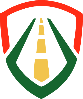 ДАБДПБезопасна Универсална Мобилност1/ Представяне на темите и материалите към дневния ред1. Обсъждане на мярка 6.1 от План-програмата на ОКБДП  за провеждане на съвместни областни учения за реакция при постъпило ПТП във връзка с постъпило писмо с наш вх.№12-00-44/11.04.2022г.от Държавната агенция „Безопасност на движението по пътищата“(ДАБДП).2. Обсъждане и представяне на предложения за Областна кампания по безопасност на движението по пътищата.2/ Представяне на текуща информация за дейността по БДП на членовете на ОКБДП (при редовни заседания)3/ Текущи въпроси4/ Списък на решенията от заседанието на ОКБДП Кирил СтоевПРЕДСЕДАТЕЛ НА ОКБДПСашка ТерзийскаСЕКРЕТАР НА ДОККПБДП         